COMMUNITY ENHANCEMENT PROGRAMME 2020NOTE:  Closing Date 15th of July 2020 at 12 noon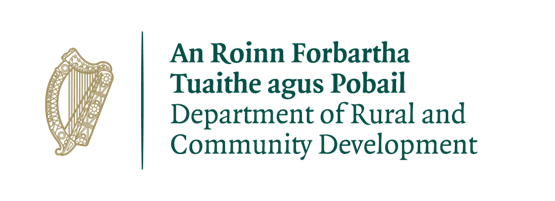 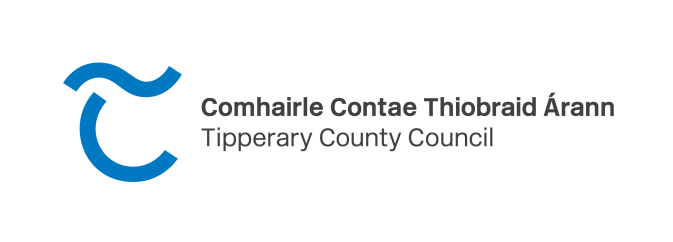 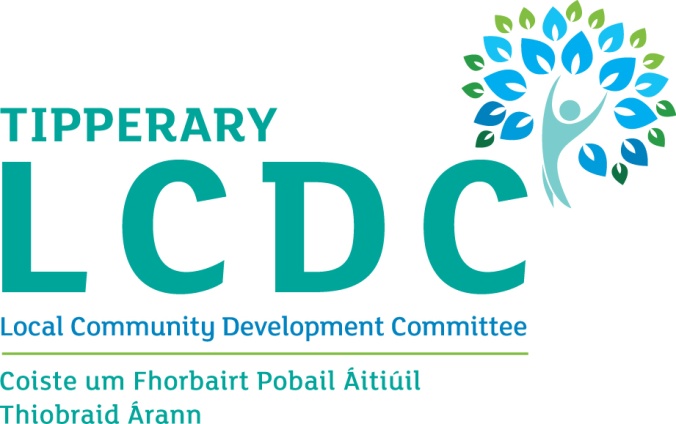 Please read the CEP Application Guidelines before completing this form.Department of Rural and Community DevelopmentCommunity Enhancement Programme The Department of Rural and Community Development (“the Department”) operates a grant programme through the Local Community Development Committees (LCDCs).  This capital grant programme provides funding to enhance facilities in disadvantaged communities.  Applications should relate to one or more key priority areas identified in the LCDC Local Economic and Community Plan (LECP) in order to be eligible for consideration. TERMS AND CONDITIONSUnder the Community Enhancement Programme (CEP), which is funded by the Department, grants will be provided towards capital projects to enhance facilities in disadvantaged areas.  The scheme does not provide funding for the employment of staff.The activity or project must benefit the local community and relate to the key priority areas identified in the LECP. The information supplied by the applicant group /organisation must be accurate and complete. Misinformation may lead to disqualification and/or the repayment of any grant made.All information provided in respect of the application for a grant will be held electronically.  The Department reserves the right to publish a list of all grants awarded on its website.The Freedom of Information Act applies to all records held by the Department and Local Authorities. The application must be signed by the Chairperson, Secretary or Treasurer of the organisation making the submission.It is the responsibility of each organisation to ensure that it has proper procedures and policies in place including appropriate insurance where relevant.Applications must be on the 2020 form.Evidence of expenditure, receipts /invoices must be retained and provided to the LCDC or their representative if requested.Grant monies must be expended and drawn down from the LCDC by end of year 2020.  Photographic evidence may be required to facilitate draw down of grants.The Department’s contribution must be publicly acknowledged in all materials associated with the purpose of the grant.Generally no third party or intermediary applications will be considered.Late applications will not be considered.Applications by post should use the correct value of postage stamps and allow sufficient time to ensure delivery not later than the closing date of  Wednesday the  15th of July 2020at 12 noon   Claims that any application form has been lost or delayed in the post will not be considered, unless applicants have a Post Office Certificate of Posting in support of such claims.Breaches of the terms and conditions of the grants scheme may result in sanctions including disbarment from future grant applications.Please ensure the application form is completed in full.  Incomplete applications will not be considered for funding.In order to process your application it may be necessary for Tipperary County Council to collect personal data from you. Such information will be processed in line with the Local Authority’s privacy statement which is available to view on https://www.tipperarycoco.ie/privacy-statement-tipperary-county-council.All questions on this form must be answered. Please write your answers clearly in block letters. SECTION 1 – YOUR ORGANISATIONPlease provide a brief organisational description of your group / organisation e.g. committee structure, meeting schedule etc.Has your Organisation / Group registered with the relevant local Public Participation Network (PPN)? YES 	  		NO 	 If NO, you must become a member of Tipperary PPN link  https://www.ppntipperary.org Successful applications for funding under this programme will only be paid to the applicant organisation’s Bank Account.  Please ensure you have your Bank Account details to hand if your application is successful.Have you received funding under any capital grants schemes from 2017 to current date- i.e. grants from Government Departments, Local Authority or LEADER?  YES 	  		NO 	 If YES please give details belowIf any of the above funding was paid through the Local Authority, have you submitted your Bank Account Details previously?  YES 	  		NO 	 Do you receive funding from any other organisation? YES 	  		NO 	 If YES please give details below:Is your organisation affiliated or connected to any relevant local regional or national body? YES 	  		NO 	If YES please give details below:How does your organisation link in with other organisations in your area? SECTION 2 – Project DetailsHow much funding are you applying for? Tick one of the below options. 	Small scale capital grant of €1,000 or less 	Capital grant in excess of €1,000PURPOSE OF GRANTWhat will the funding be used for?Note: This list is not exhaustive, but gives examples of types of capital expenditure IT Equipment	   	  Sports Equipment		  CCTV  Signage			  Training Equipment		  Safety Equipment  Upgrade of building	  Upgrade playground		  Research facilities  Defibrillator		  Energy efficient upgrade	  Other (Give details)   Development of community facility		What is the purpose of the grant? (Outline details of the project).When will your project begin? 		 When will your project be completed?	Are all relevant permissions in place (e.g. planning, written consent from landowner/property owner if your project involves the development of a property)?Not applicable		 YES 			NO 	 Is this part of a phased development and/or linked with (or funded by) other schemes operated by Government Departments or the Local Authority? YES 	  		NO 	FUNDINGImportant note: Please include supporting documentation. If your total project cost is less than €5,000 and is not related to building/landscaping/construction works, then please include estimates/quotes from a minimum of three different independent suppliers with this form. For all other cases, please contact the CEP@tipperarycoco.ie or 0761 065000 for information on the required supporting documentation.To be eligible for funding under this programme you must state where you will source any shortfall of funding. Please provide these details below.Has your organisation availed of funding under the Communities Facilities Scheme or RAPID in 2017, or the 2018 CEP, or the 2018 Men’s Shed fund, or the 2019 CEP, or the 2019 Men’s and Women’s Shed fund? YES 	  		NO 	If YES, please give details of the project which received funded in 2017 and/or 2018 and/or 2019:Please state how your group proposes to publicly acknowledge the Department, LA or LCDCThe LCDC will check to ensure that this application works towards addressing priorities within its Local Economic and Community Plan (LECP) which you can access on your local authorities’ website.  If your application is for an amount greater than €1,000, please complete the table on the next page by circling key priority area(s) in the LECP this grant application relates to and the estimated number of people to benefit.If your application is for a small scale capital grant of €1,000 or less, then you may wish to complete the below table, but you are not required to do so.SECTION 3 - DECLARATIONName of Group / OrganisationAddressEircode Contact nameRole in Group/OrganisationTelephone numberE-mailWebsiteAlternative Contact nameAlternative Telephone numberAlternative E-mailMunicipal DistrictCarrick on Suir  Municipal District              Clonmel Borough District                           Cashel Tipperary Municipal District           Templemore Thurles Municipal District     Nenagh Municipal District                          Year establishedWhat is the purpose of group / organisationName of schemeFunding organisationAmount receivedDate receivedFunding organisationAmount receivedDate receivedName of organisation(s):Charitable Status Number (if applicable)Tax Reference Number (if applicable)Tax Clearance Access Number (if applicable)If YES please provide the details below:Amount being applied for under the CEP:Is this amount a partial or total project cost?PartialTotalIf partial, give the estimated total project cost:SourceAmountKey priority area of LECPNo. of beneficiariesSupport and enable continuing improvement of access to services within the community for all citizens in a manner that is realistic, capable of being delivered and which utilizes the strengths of the existing communities Improve the quality of life and well-being for communities through supporting prioritized community infrastructural development and providing prioritized relevant support services To Support the development of sustainable resilient communities, enabling them to have a meaningful quality of life and wellbeing and to respond to the needs in their community. To support communities and the voluntary sectors to have a meaningful voice in decision-making in areas which affect their communities, through the development of effective structures and supports Seek to eliminate or significantly reduce those areas with the highest level of social deprivation in the County Address the high level of long term unemployed through targeting those areas with the highest level of long term unemployment in the County To maximise life opportunity and potential for young people and support and facilitate their contribution to the sustainable development of the county Reduce the marginalisation of specific target groups and communities – Travelling community, Non Irish Nationals and Asylum Seekers, Lone Parents, LGBTI and people at risk of homelessness. Provide a targeted and integrated response to the needs of vulnerable families, children / young people in areas of greatest risk Develop an integrated response to the needs of the elderly population with a particular focus on those areas which are geographically isolated and where the concentration of 65+ is greatest. Develop an integrated response to reducing the level of substance misuse/abuse in agreed targeted areas Develop an integrated approach to supporting people of all ages with disabilities to access opportunities so that their quality of life and wellbeing is improved. Integrated response in relation to health and wellbeing of the community in relation to marginalised groups and areas To provide opportunities for the citizens to access life-long educational opportunities with a particular targeted focus to provide supports for communities and individuals who are marginalised Develop the potential for alternative energy projects to reduce impact of poverty in key agreed areas where social deprivation is highest Develop a sense of security and safety in communities in Tipperary with particular reference to the elderly and those who live in more isolated rural areas Demonstrate how you application will benefit health and well being.  For example hand sanitisers, walkway enhancement etc